Weber State University 2013-2014 CatalogDepartment of Child and Family StudiesDepartment Chair: Paul Schvaneveldt
Location: McKay Education Building, Room 204
Telephone Contact: Melinda Bowers 801-626-7151
Advisor: Darcy Gregg 801-626-6411
Professors: Chloe Merrill, Paul Schvaneveldt; Associate Professor: Randy Chatelain; Assistant Professors: Daniel Hubler, Jared Lisonbee, Carrie L. Ota, Pamela Payne, Wei Qiu; Instructors: Joyce Buck, Carole Haun.The Department of Child and Family Studies offers a broad personal and professional education by providing majors in the following areas: Early Childhood (Bachelor’s and Associate of Applied Science), Early Childhood Education, and Family Studies. Minors in Child Development and Family Studies are also offered. Family studies is also an area available for a Bachelor of Integrated Studies (BIS).Learning is enhanced by the Melba S. Lehner Children’s School where preschool laboratory experience is provided for practical application. Practical experience is built into all areas of study. Honors credit is available for students who desire greater depth. Preparation for graduate study can be pursued in any area represented in the department.Child and Family Studies Department PoliciesAll Child and Family Studies courses must have been taken within the last 10 years to count towards major/minor requirements.The Child and Family Studies Department will only accept two non-articulated transfer courses for the major/minor.If a grade in a Child and Family Studies major/minor course does not meet the minimum requirement for graduation, the student may retake the course once. In special circumstances, by the judgment of the department chair, the student may petition the Family Studies or Early Childhood Committee, as appropriate, to graduate with the lower grade.All students with a major/minor in Child & Family Studies are strongly encouraged to contact the department academic advisor in McKay Education Building room 248 (801-626-6411) early in their academic career for advisement and declaration of a major and/or minor.Students will receive the final grade they have earned in each course. If a grade in a major course does not meet the minimum requirement for graduation, the student may retake the course once. In special circumstances, by the judgment of the department chair, the student may petition to the Family Studies or Early Childhood Committee, as appropriate, to graduate with the lower grade.Early Childhood LaboratoryThe Melba S. Lehner Children’s School serves as an early childhood laboratory to give students practical experience in early childhood environments. Students must complete Child and Family Studies prerequisite major courses at a C level or better and apply to the Director of the Melba S. Lehner Children’s School two semesters prior to student teaching. Other practical experience can be arranged with a faculty advisor.Double MajorEarly Childhood and Elementary EducationStudents wanting licensure in both Early Childhood Education and Elementary Education are encouraged to complete a double major. All course requirements must be completed for both majors, which include only one semester of student teaching EDUC 4840 Student Teaching in Elementary Education (K and 1-3) and EDUC 4850 Integrated Elementary Student Teaching Seminar. Students will complete the Early Childhood Education requirements, and either GEOG 1300 Places and Peoples of the World or GEOG 1520 Geography of the United States and Canada, and be sure to take CHF 3500 Children at Risk prior to Level 1. Please see the CHF department academic advisor for additional coursework and information.ProgramsAssociate of Applied ScienceEarly Childhood (AAS)Bachelor of ScienceEarly Childhood (BS)Early Childhood Education (BS)Family Studies (BS)Emphasis Option for Bachelor of Integrated Studies   BIS emphases are also offered for most programs with a minor.Child and Family Studies (BIS)MinorChild Development MinorFamily Studies MinorHonors, DepartmentalChild and Family Studies Departmental HonorsOptional Electives for the Early Childhood Coaching Certificate*CHF 4201/MED 6201 - Coaching EC/ECE Professionals: Foundation & Organization of Coaching Application: Organization & Self Reflection. (3)CHF 4202/MED 6202 - Coaching EC/ECE Professionals: Connecting Awareness with Application & Deepening of Practice. (3)CHF 4203/MED 6203 - Coaching EC/ECE Professionals: Attuning for Personal and Organizational Change. (3)*This series of coaching courses are designed to meet Utah requirements for an EC Coaching certificate of completion with each course building on the previous.  If taking the above courses for the coaching certificate, you must take these courses sequentially.The Professional Education component of the Early Childhood Education major requires four semesters to complete.  Therefore, it is very important that candidates have completed the General Education requirements and have taken most of the required Support courses prior to entering the program.  Because of the possible scheduling difficulties, failure to do so could mean spending an extra semester (or more) in completing the program.Course Descriptions - CHFDepartment of Child and Family StudiesCHF 1400. Marriage as an Interpersonal Process (3)An introductory survey course which addresses individual, interpersonal, and developmental dynamics essential for sustaining interpersonal and marital relationships.CHF SS1500. Human Development (3)A survey course which addresses the developmental aspects of individuals across the lifespan. Course content encompasses the study of biological, cognitive, social, and emotional developmental changes of the healthy individual in the context of the family and society. It emphasizes and demonstrates the vital connections between theory, research, and application.CHF 2100. Family Resource Management (3)Understanding the significance of values, goals, attitudes and planning strategies in the management of human, economic and environmental resources as they relate to increasing satisfaction and the enhancement of family relationships.CHF 2400. Family Relations (3)Examines dynamics of the healthy family using family theory, individual life span development, research, and active learning experiences.CHF 2500. Development of the Child: Birth Through Eight (3)Focuses on developmental characteristics, developmental processes, and events and circumstances that influence the development of a child from birth through eight years of age. Prerequisite: CHF SS1500.CHF 2570. Middle Childhood Development (3)Focuses on the developmental characteristics, processes, and events that influence the growth of the child during the middle childhood development period. Examines the interactive efforts that the culture, family, school and peers have on development during this period. Prerequisite: CHF SS1500.CHF 2600. Introduction to Early Childhood Education (3)An overview of the historical roots of early childhood education; theoretical approaches, developmentally appropriate practice, types and efficacy of early childhood programs; and political issues and ethical conduct within the early childhood profession. Two hours lecture and two hours of lab per week. Prerequisite: CHF SS1500.  Students enrolling in CHF 2600, 2610 and 2620 will be working with families and children; the State of Utah requires a background check and clearance. Applicants must be fingerprinted and complete a background check before being fully accepted into the program. A handout available from the department secretary explains the procedure and nominal expenses. If the background check reveals misconduct, you will not be allowed to enroll in these courses or any others that include field experience, practica or student teaching. Background checks require up to eight weeks and should be completed, or in progress, prior to enrolling in CHF 2600, 2610, and 2620 courses. See the department secretary for further details.CHF 2610. Guidance Based on Developmental Theory (3)The development of a philosophy and a plan of action for guiding the child based on theories of development. Lectures combine with laboratory experiences to provide opportunity for building relationships with young children. Students complete a minimum of 24 hours practicum arranged by the instructor. Prerequisite: CHF 1500. May be taken concurrently with CHF 2600. Students enrolling in CHF 2600, 2610 and CHF 2620 will be working with families and children; the State of Utah requires a background check and clearance. Applicants must be fingerprinted and complete a background check before being fully accepted into the program. A handout available from the department secretary explains the procedure and nominal expenses. If the background check reveals misconduct, you will not be allowed to enroll in these courses or any others that include field experience, practica or student teaching. Background checks require up to eight weeks and should be completed, or in progress, prior to enrolling in CHF 2600, 2610, and CHF 2620 courses. See the department secretary for further details.CHF 2620. Planning Creative Experiences for Young Children (3)Development of attitudes, materials, and skills needed to plan and teach age, individually, and culturally appropriate curriculum for young children. Students complete a minimum of 24 hours practicum arranged by the instructor. Prerequisite: CHF SS1500 and CHF 2610.  Students enrolling in CHF 2600, 2610 and 2620 will be working with families and children; the State of Utah requires a background check and clearance. Applicants must be fingerprinted and complete a background check before being fully accepted into the program. A handout available from the department secretary explains the procedure and nominal expenses. If the background check reveals misconduct, you will not be allowed to enroll in these courses or any others that include field experience, practica or student teaching. Background checks require up to eight weeks and should be completed, or in progress, prior to enrolling in CHF 2600, 2610, and 2620 courses. See the department secretary for further details.CHF 2830. Directed Readings (1-3) (when needed)Individually chosen readings on specialized topics supervised by a faculty member. Prerequisite: consent of faculty supervisor prior to registration.CHF 2850. Child Development Associate Training (2)Understanding child development concepts and applying them to teaching situations with young children. The Professional Resource File in preparation for National Child Development Associate Credential (CDA) is compiled during the course.CHF 2860. Practicum (2-6) (when needed)Work experience which applies prior academic learning in a supervised setting. Prerequisite: Consent of faculty supervisor prior to registration.CHF 2890. Cooperative Work Experience (1-6)Open to all students in the Child and Family Studies Department who meet the minimum Cooperative Work Experience requirements of the department. Provides academic credit for on-the-job experience. Grade and amount of credit will be determined by the department.CHF 2900. Career Development (2)A comprehensive approach toward career development, planning and selection.CHF 2920. Short Courses, Workshops, Institutes and Special Programs (1-4) (when needed)Consult the class schedule for the current offering under this number. The specific title and credit authorized will appear on the student transcript.CHF 2990A. Seminar in Child Development (1)Discussion and analysis of readings and selected topics in growth, development, and education of the young child.CHF 2990B. Seminar in Family Studies (3)Discussion and analysis of special topics for Family Studies majors including professional skills, professional credentials, and the development of professional ethics.CHF 3150. Consumer Rights and Responsibilities (3)The role and responsibilities of the family and its members as consumers. An exploration of marketplace fact and fraud and identification of consumer resources.CHF DV3350. Diverse Families (3)A comparative analysis of various types of ethnic families in the United States reflecting their social and political dynamics with extensive coverage of the family lifestyles, traditions and values. Several American ethnic groups will be examined including historical background, key ethnic cultural components, traditional and current ethnic family characteristics, and changes and adaptations to the ethnic family and culture.CHF 3450. Adult Development (3)Growth and development through young, middle, and late adulthood within a developmental and family system context.CHF 3500. Young Children at Risk (3)Focuses on the elements of the child's history, status, biological traits, and social circumstances that have the potential of placing the child in a position of risk in early childhood settings during the early childhood period. Prerequisite: CHF SS1500 or equivalent.CHF 3550. Parenting Education (3)A course designed to assist in the acquisition of skills and knowledge regarding the understanding and facilitation of contemporary parents in their parenting role. Course content will include conceptualizations and strategies from both contemporary theoretical and applied perspectives. Prerequisites: CHF 1400, CHF SS1500, CHF 2100, CHF 2400, and CHF SI3850, or consent of instructor.CHF 3640. Working with Parents (3)Prepares students to be advocates and practitioners of parent involvement by exploring philosophies, processes, and methods for working with parents and involving them in their child's learning process. Components of family structure, economics, cultural diversity, second-language learners, communication skills, community resources, and a model for parent involvement are integrated into the student experience.CHF 3650. Family Processes (3)An examination of family internal dynamics and family systems for the purpose of enrichment, problem prevention and education. Prerequisite: CHF 2400.CHF 3680. Teaching Experience in the Preschool (3)Provides students an opportunity to be an assistant teacher, to observe and interact with children on an individual and group basis; plan, develop, and implement activities for children. Prerequisites: CHF SS1500, CHF 2610 and 2620, or consent of instructor.CHF 3850 - Current Research Methods in Child and Family StudiesCredits: (3)Typically taught:Fall [Full Sem]Spring [Full Sem]An introduction to the methods and types of research used in the study of family issues and processes. Focus of the course includes the development of student knowledge and skills used in applying the scientific method in family studies contexts. Understanding, reviewing, evaluating, and interpreting the methods and conclusions reported in the professional empirically based journals will also be emphasized. Prerequisites: CHF 1500, CHF 2400.CHF 4201 – Coaching EC/ECE Professionals: Foundation & Organization of Coaching Application: Organization & Self ReflectionCredits: (3)Typically taught:Spring [Full Sem]Educator coaching is an evidence-based strategy to increase program quality and teacher effectiveness in early childhood/early childhood education classrooms, programs, and home delivery systems.  This course will train EC/ECE coaches using material from research-based sources, program experiences, and related theory. Participants will learn recommended practices in coaching related to early childhood and develop a systematic, individualized approach to effective coaching.  Participants will learn practical strategies for coaching early childhood staff of diverse backgrounds and varying adult learning styles. Materials and discussions will include theory, research, interpersonal communication skills, and a systematic approach to more intentional coaching. Students will apply these strategies to Case Studies and field work experiences throughout the course and will participate in hands-on activities in class to apply new skills. Educator coaching skills will apply to any early childhood/early childhood education curriculum or model.Coaching skills will apply to any EC/ECE curriculum or model. This is course 1 of a three course series for the Utah Coaching Certificate of Completion.CHF 4202 – Coaching EC/ECE Professionals: Connecting Awareness with Application & Deepening of PracticeCredits: (3)Typically taught:Summer [Full Sem]Becoming an effective educator coach is a result of theoretical understanding, introspection, thoughtful planning, application of coaching skills and knowledge, and continuous self–improvement. This course will identify effective ongoing support strategies for individuals providing educator coaching. Participants will integrate skills with effective application in real life coaching experiences. Discussions will include self-reflective practices, self- directed action, planning and goal setting, and managing progress and accountability.  Students will apply these strategies to case studies and real life experiences throughout the course.  Students will be encouraged to engage in self-reflection and share ideas, successes, and challenges with other students in this course.  This is course 2 of a three course series for the Utah Coaching Certificate of Completion.Prerequisite: CHF 4201/MED 6201 or instructor permission.CHF 4203 – Coaching EC/ECE Professionals: Attuning for Personal and Organizational ChangeCredits: (3)Typically taught:Fall [Full Sem]The success of the coaching relationship has been based on the trusting relationship between two peers, coach, and adult learner, through a collaborative process of co-learning. The opportunity for the adult learner to self-monitor, self-analyze, and self-modify enhances the adult learner’s own resourcefulness and alters his/her own personal understanding.  In addition, when the act of coaching is a collaborative process, the coach is also allowed the same opportunity to reflect on self as part of their learning. This course is designed to support the educator coach in creating a social learning climate where a synergy of shared learning and reflective dialogue about practice are examined, analyzed and refined. Participants will integrate skills from Course 1 and 2 with opportunities to engage in conducting and constructing ongoing support strategies the educator coach can apply, refine and alter based on the adult learners’ needs, readiness, and values about practice.  Using evidence-based strategies and protocols, coaching for organizational change in diverse settings (home- based programming, early care settings, classrooms, and school districts, etc.), and identifying effective ongoing personal supports will also be addressed. Students will apply these strategies to case studies and real life experiences throughout the course. This is course 3 of a three course series for the Utah Coaching Certificate of Completion.Prerequisite: CHF 4201/MED 6201 and CHF 4202/MED 6202 or instructor permission.CHF 4300 - Latino Child and Family DevelopmentCredits: (3)Typically taught:Spring [Online]Summer [1st Blk]The Latino Child and Family Development course is designed as an upper division course for those who will work with, advocate for, or interact with children and families from a Latino background. The course uses a cultural constructivist approach to understand Latino children and their families. The central focus includes the study of Latino culture, parenting practices, couple and marital practices, and other family dynamics. Additionally, a major goal is to understand and deconstruct stereotypes associated with individuals within the Latino culture. The course will simultaneouslyCHF 4400. The Family in Stress (3)Examining causes of stress in the family and developing strategies for coping with stress.CHF 4500. Comparative Study of Childhood and Adolescent Development (3)An advanced level course that addresses the understanding of the principles and theories of growth and development within and between the stages of children in childhood and adolescence. Covers the physiological, intellectual, social, emotional domains of development. Prerequisite: CHF SS1500 and CHF 2400.CHF 4510. Contemporary Issues in Planning for Children (1-3) Variable TitleAn in-depth study of a contemporary issue in childhood. Repeatable for a maximum of 6 hours. In some cases, this course may substitute for one of the minor requirements when it has received prior approval from a department advisor.CHF 4520. Basic Mediation Training (3) (when needed)A basic mediation training course addressing the theory and skills to effectively deal with conflict situations. The course leads to certification in basic theory and skills of mediation. (Supervised mediation practice is required to complete certification.)CHF 4600. Family Studies Field Experiences (1-8) (when needed)Six to eight weeks internship, which may require off-campus residence. Credit and hours as arranged with instructor. Prerequisite: consent of instructor.CHF 4650. Family Life Education Methods (3)Preparing students to be Family Life Educators by exploring philosophies, methods, and skills for teaching and working with parents and family members. Prerequisite: CHF 3350, CHF 3550, CHF 3650, and CHF SI3850, or consent of instructor.CHF 4710. Advanced Guidance and Planning (3)A synthesis of guidance and planning with an emphasis on assessment, appropriate objectives and strategies for individual and specific groups of children. Requires both lecture and lab time. Students majoring in EC, ECE, or taking an early childhood concentration with their K-6 license will register for the section that is offered the first 5 weeks of the semester, and take it concurrently with CHF 4720. Teacher Education majors who are K-6 candidates and not taking an early childhood concentration will register for the full semester section. Minors take it concurrently with CHF 4860. Prerequisites: CHF 2610 and CHF 2620.CHF 4711 - Advanced Guidance and Planning for Teacher EducationCredits: (3)Typically taught:Fall [Full Sem]Spring [Full Sem]A synthesis of guidance and planning with an emphasis on assessment, appropriate learning objectives and strategies for individuals and specific groups of children in early learning settings. Requires both lecture and lab time. This course is intended for teacher education majors who are K-6 candidates not completing an early childhood specialization. Students majoring in EC, ECE, or taking an early childhood specialization with their K-6 license should enroll in CHF 4710 instead of 4711. Prerequisite: CHF 2610 and CHF 2620.CHF 4720. Student Teaching in the Children's School (3-6)Experience in application of generalizations regarding growth, guidance, and development of children in the Children's School. For juniors and seniors. To be taken concurrently with CHF 4710. (Will be taken the last 10 weeks of the semester.) Prerequisite: EC and ECE majors: CHF 2500, 2600, 2610, 2620 and 3640. K-6 Candidates: CHF 2610 and CHF 2620.CHF 4800. Individual Research (1-6)Supervised projects and primary research in various areas of Child and Family Studies. Limited to advanced students upon consent of faculty supervisor.CHF 4830. Directed Readings (1-3) (when needed)Individually chosen readings on specialized topics supervised by a faculty member. Prerequisite: Consent of faculty supervisor prior to registration. Credit for this course towards a Child and Family Studies major or minor will only be accepted when the course is completed with a grade of B- or better.CHF 4850. Integrated Elementary Education Student Teaching Seminar (4)This course will help prepare teacher candidates for student teaching and ultimately licensure with two different types of activities. First, are weekly, 3-hour collaboration and topical seminars emphasizing ongoing discussions and support on classroom management, preparing the TWS and INTASC portfolio, creating your career file, and other education issues. Second, is a two day workshop to synthesize the semester and have your INTASC portfolio assessed. Prerequisite: The student needs to complete Level 1 to Level 3 professional education courses. EDUC 4840 Student Teaching in Elementary Education (K and 1-3) should be taken concurrently. Cross-listed with EDUC 4850.CHF 4860. Practicum (2-6) (when needed)Work experience which applies prior academic learning in a supervised setting. Prerequisites: CHF 3350, CHF 3650, and CHF 4650 or consent of faculty supervisor prior to registration. CHF 4650 may be taken concurrently with Practicum.CHF 4890. Cooperative Work Experience (1-6) (when needed)A continuation of CHF 2890. Consent of Instructor.CHF 4900. Career Strategy Seminar (1)Open to first semester Juniors through first semester Seniors in all academic schools. Course objectives are to help students develop a career strategy to meet expected career goals, i.e., acquire a career position or successfully prepare for graduate school acceptance.CHF 4920. Short Courses, Workshops, Institutes and Special Programs (1-4) (when needed)Consult the class schedule for the current offering under this number. The specific title and credit authorized will appear on the student transcript.CHF 4980. Early Childhood Senior Synthesis Seminar (1)Synthesis of Early Childhood/Elementary Education program of study with specific emphasis on beginning a professional career in teaching. Senior project not required. To be taken concurrently with student teaching.CHF 4990A. Seminar in Child Development (1)Discussion and analysis of special topics for advanced Early Childhood and Early Childhood Education majors. Prerequisite: Prerequisite: CHF 2500, CHF 2600 , CHF 3640 , and CHF 3500 (or EDUC 2010) or instructor’s consent, and concurrent or prior enrollment in CHF 4710 and CHF 4720 .CHF 4990B. Senior Seminar in Family Studies (3)Discussion and analysis of special topics for seniors in Family Studies major. Prerequisites: CHF 3350, CHF 3550, CHF 3650, CHF SI3850, or consent of instructor.Return to: Programs Sorted by Degree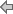 Program Prerequisite: Before beginning this program, a student must see the department advisor in McKay Education Building Room 248 (801-626-6411).Grade Requirements: An overall GPA of 2.00 or C and a grade of C or better in required courses. Students will receive the final grade they have earned in each course. If a grade in a major course does not meet the minimum requirement for graduation, the student may retake the course once. In special circumstances, by the judgment of the department chair, the student may petition to the Family Studies or Early Childhood Committee, as appropriate, to graduate with the lower grade.Credit Hour Requirements: A total of 63 credit hours is required for graduation; 29-31 of these are required within the major.AdvisementStudents must follow the Department of Child and Family Studies Advisement procedures. Contact the department advisor located in the McKay Education Building, Room 248 (801-626-6411).  (Also refer to the Department Advisor Referral List.)Admission RequirementsDeclare your program of study (see Program of Study (Major/Minor) Declaration).Students enrolling in CHF 2600, CHF 2610 and CHF 2620 will be working with families and children; the State of Utah requires a background check and clearance. Applicants must be fingerprinted and complete a background check before being fully accepted into the program. A handout available from the department secretary explains the procedure and nominal expenses. If the background check reveals misconduct, you will not be allowed to enroll in these courses or any others which include field experience, practica or student teaching. Background checks require up to eight weeks and should be completed, or in progress, prior to enrolling in CHF 2600, CHF 2610 and CHF 2620. See the department secretary for further details.General EducationRefer to Degree and General Education Requirements for Associate of Applied Science requirements. CHF 1500 will fulfill both a major and general education requirement and is prerequisite to most Child and Family Studies Department major courses.Major Course Requirements for AAS DegreeGeneral Education Requirements (15-18 credits)GEOG 1300 or GEOG 1520 recommendedComposition (3 credit hours)ENGL 2010 EN - Intermediate College Writing (3)(prerequisite is ENGL 1010 (3) or equivalent)Humanities/Creative Arts (3 credit hours)COMM 1020 HU - Principles of Public Speaking (3) recommendedQuantitative Literacy (3 credit hours)MATH 1030 QL - Contemporary Mathematics (3) recommendedSocial Science (3 credit hours)CHF 1500 SS - Human Development (3) recommendedPhysical & Life Sciences (3 credit hours)Child & Family Courses Required (minimum of 29-31 credit hours)CHF 1500 SS - Human Development (3)CHF 2400 - Family Relations (3)CHF 2500 - Development of the Child: Birth Through Eight (3)CHF 2600 - Introduction to Early Childhood Education (3) (lab required)CHF 2610 - Guidance Based on Developmental Theory (3) (lab required)CHF 2620 - Planning Creative Experiences for Young Children (3) (lab required)CHF 2860 - Practicum (2-6) (4-6 credit hours required) *CHF 2990A - Seminar in Child Development (1) *CHF 3500 - Young Children at Risk (3)CHF 3640 - Working with Parents (3)Note:* Should be taken concurrently and after all other CHF classes are completed. CHF 4710 and CHF 4720 will also fulfill this requirement. Must make application and deadline for Practicum Experience.Electives (minimum 18 credit hours)Select 18 additional credit hours with the approval of an advisor. Seek additional depth in Child and Family Studies and also select courses from across campus to enhance teaching competency in the areas of Art, Science, Literature, Music, Health & First Aid, etc.Note:Advisors will suggest specific appropriate courses. Students should work closely with an advisor if they are planning to go on for a future Early Childhood baccalaureate or a teaching certificate.Students preparing to work in childhood programs or agencies serving young children that do not require a teaching certificate graduate with a major in Early Childhood.Students who wish to obtain certification to teach in kindergarten through 3rd grade graduate with a major in Early Childhood Education. (See Early Childhood Education description.)Program Prerequisite: Not required.Minor: Required. In lieu of a minor, a specialization of 15 credit hours may be substituted as approved by the department. Six of these hours must be upper division (courses numbered 3000 or above).Grade Requirements: A grade of C or better in each course is required for this major in addition to a cumulative GPA of 2.5 for all college courses. Students will receive the final grade they have earned in each course. If a grade in a major course does not meet the minimum requirement for graduation, the student may retake the course once. In special circumstances, by the judgment of the department chair, the student may petition to the Family Studies or Early Childhood Committee, as appropriate, to graduate with the lower grade.Credit Hour Requirements: A total of 120 credit hours is required for graduation; 43 of these are required within the major. A minimum of 40 credit hours must be upper division (courses numbered 3000 and above); 22 of these are required within the major.AdvisementStudents must follow the Department of Child and Family Studies Advisement procedures. Contact the department advisor located in the McKay Education Building, Room 248 (801-626-6411).Admission RequirementsDeclare your program of study (see Program of Study (Major/Minor) Declaration). Sign a Program of Study Contract with the Department of Child and Family Studies. Contact the department advisor, 801-626-6411.Students enrolling in CHF 2610 and CHF 2620 will be working with families and children; the State of Utah requires a background check and clearance. Applicants must be fingerprinted and complete a background check before being fully accepted into the program. A handout available from the department secretary explains the procedure and nominal expenses. If the background check reveals misconduct, you will not be allowed to enroll in these courses or any others which include field experience, practica or student teaching. Background checks required up to eight weeks and should be completed, or in progress, prior to enrolling in CHF 2610 and CHF 2620. See the department secretary for further details.General EducationRefer to Degree and General Education Requirements for Bachelor of Science requirements. CHF 1500 (3) will satisfy a general education requirement and is prerequisite to most major courses.  GEOG 1300 or GEOG 1520 is recommended.Major Course Requirements for BS DegreePre Core Course Required (3 credit hours)CHF 1500 SS - Human Development (3)Note:(This course will satisfy a general education requirement.)Core Courses Required (40 credit hours)CHF 2400 - Family Relations (3)CHF 2500 - Development of the Child: Birth Through Eight (3)CHF 2570 - Middle Childhood Development (3)CHF 2600 - Introduction to Early Childhood Education (3) (lab required)CHF 2610 - Guidance Based on Developmental Theory (3) (lab required)CHF 2620 - Planning Creative Experiences for Young Children (3) (lab required)CHF 3500 - Young Children at Risk (3)CHF 3640 - Working with Parents (3)CHF 4500 - Comparative Study of Childhood and Adolescent Development (3)CHF 4710 - Advanced Guidance and Planning for Early Childhood Education (3) *CHF 4720 - Student Teaching in the Children's School (3-6) (6 credit hours required) *CHF 4890 - Cooperative Work Experience (1-6) (3 credit hours required)CHF 4990A - Seminar in Child Development (1) Note:* Taken concurrently. Students are encouraged to apply two semesters prior to teaching in the Melba S. Lehner Children’s School.In additionStudents must complete an advisor-approved specialization of 15 hours or advisor-approved minor.The Departments of Child and Family Studies and Teacher Education offer a major in Early Childhood Education with certification for teaching in programs which serve children from birth through eight years of age (Pre-K through 3rd grade). Students preparing to teach a Pre-K early care and education program, Head Start, or a Kindergarten to 3rd grade classroom of a public school graduate with a major in Early Childhood Education.Program Prerequisite: Students must have completed 36-38 credit hours of general education and relevant prerequisite courses. Students must also meet the Teacher Education admission and licensure requirements. (See Department of Teacher Education in this catalog.)Minor: Not required. Early Childhood is the specialization.Grade Requirements: Early Childhood Education students must meet minimum major course grade requirements and maintain a cumulative GPA of 3.00 or higher in all college work and achieve at least a “B-” grade in each professional education course to continue the program. A grade of “C” or better in each course (except professional education courses) is required. Students will receive the final grade they have earned in each course. If a grade in a major course does not meet the minimum requirement for graduation, the student may retake the course once. In special circumstances, by the judgment of the department chair, the student may petition to the Family Studies or Early Childhood Committee, as appropriate, to graduate with the lower grade.Credit Hour Requirements: A minimum of 126 credit hours is required for a bachelor’s degree; 94 of these are required within the major. A minimum of 65 upper division credit hours is required (courses numbered 3000 and above).AdvisementStudents must follow the Department of Child and Family Studies Advisement procedures. Contact the department advisor located in the McKay Education Building, Room 248 (801-626-6411).  (Also refer to the Department Advisor Referral List.)Admission RequirementsDeclare your program of study (see Program of Study (Major/Minor) Declaration). Early Childhood Education majors must meet the Teacher Education admission and licensure requirements (see Department of Teacher Education).Students enrolling in CHF 2610 and CHF 2620 will be working with families and children; the State of Utah requires a background check and clearance. Applicants must be fingerprinted and complete a background check before being fully accepted into the program. A handout available from the department secretary explains the procedure and nominal expenses. If the background check reveals misconduct, you will not be allowed to enroll in these courses or any others which include field experience, practica or student teaching. Background checks require up to eight weeks and should be completed, or in progress, prior to enrolling in CHF 2610 and CHF 2620. See the department secretary for further details.General EducationSee Degree and General Education Requirements for Bachelor of Science requirements. CHF 1500 will satisfy a general education requirement and is prerequisite to most Child and Family courses. COMM 1020 may be taken to fulfill both a support course and a general education requirement. A science class with a lab is a requirement for Teacher Education.Major Course Requirements for BS DegreePre Core Course Required (3 credit hours)CHF 1500 SS - Human Development (3)Note:(This course will satisfy a general education requirement.)Core Courses Required (258 credit hours)CHF 2500 - Development of the Child: Birth Through Eight (3)CHF 2600 - Introduction to Early Childhood Education (3) (lab required)CHF 2610 - Guidance Based on Developmental Theory (3) (lab required)CHF 2620 - Planning Creative Experiences for Young Children (3) (lab required)CHF 3500 - Young Children at Risk (3)CHF 3640 - Working with Parents (3)CHF 4710 - Advanced Guidance and Planning for Early Childhood Education (3) *CHF 4720 - Student Teaching in the Children's School (3-6) (6 credit hours required) *CHF 4990A - Seminar in Child Development (1)Note:* Taken concurrently. Students are encouraged to apply two semesters prior to teaching in the Melba S. Lehner Children’s School.Support Courses Required (22 credit hours)EDUC 1010 - Exploring Teaching (3)COMM 1020 HU - Principles of Public Speaking (3) * orCOMM 2110 HU - Interpersonal & Small Group Communication (3) * or equivalentGEOG SS/DV 1300 Places and Peoples of the World (3) orGEOGSS/DV 1520 Geography of the United States and Canada (3)  MATH 2010 - Mathematics for Elementary Teachers I (3)MATH 2020 - Mathematics for Elementary Teachers II (3)ENGL 3300 - Children's Literature (3)Note:* Will satisfy a general education requirementSupport Course Elective (2-4 credit hours)Select one course from the followingMUSC 3824 - Music for Elementary Teachers (4)EDUC 3430 - Creative Processes in the Elementary School (3)THEA 4603 - Creative Drama (3)DANC 3640 - Teaching Creative Dance in the Elementary School (2)ART 1030 CA - Studio Art for the Non-Art Major (3) *Note:* May not be used as both a support elective and general educationOptional Electives for the Early Childhood Coaching Certificate*CHF 4201/MED 6201 - Coaching EC/ECE Professionals: Foundation & Organization of Coaching Application: Organization & Self Reflection. (3)CHF 4202/MED 6202 - Coaching EC/ECE Professionals: Connecting Awareness with Application & Deepening of Practice. (3)CHF 4203/MED 6203 - Coaching EC/ECE Professionals: Attuning for Personal and Organizational Change. (3)*This series of coaching courses are designed to meet Utah requirements for an EC Coaching certificate of completion with each course building on the previous.  If taking the above courses for the coaching certificate, you must take these courses sequentially.Professional Education Courses Required (55 credit hours)Admission to teacher education is required prior to enrollment in Professional Education courses.Level 1 (12 credit hours)EDUC 3120 - Reading Instruction in the Primary Grades (3)EDUC 3200 - Culturally, Linguistically Responsive Teaching  (3)EDUC 3270 – Differentiation and Collaboration for Inclusive Teaching (3)EDUC 3140 – Educational Psychology, Interpersonal Skills & Classroom Management (3)Level 2 (14 credit hours, includes practicum)EDUC 3100 - Instructional Planning & Assessment (3)EDUC 4340 – Integrated Arts Methods (3)EDUC 3240 - Reading Instruction in the Intermediate Grades (3)EDUC 3210 – Elementary Level II Practicum (2) PEP/HLTH 3620 Methods of Teaching Physical Education and Health for Elementary Teachers (3) Level 3 (17 credit hours, includes practicum)EDUC 4300 - Elementary Mathematics Methods (3)EDUC 4320 - Elementary Language Arts Methods (3)EDUC 4330 - Elementary Science Methods (3)EDUC 3280 - Elementary Art/Music Methods Social Studies Methods (3)EDUC 3115 – Media Integration for Elementary Education Settings (2) EDUC 4210 – Elementary Level III Practicum (3)Note:Students are encouraged to take their Praxis exam prior to Level 4.Level 4 (12 credit hours)EDUC 4840 - Student Teaching in Elementary Education (8)CHF 4850 - Integrated Elementary Education Student Teaching Seminar and Synthesis (4)